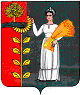 РОССИЙСКАЯ ФЕДЕРАЦИЯСОВЕТ ДЕПУТАТОВ СЕЛЬСКОГО ПОСЕЛЕНИЯ ХВОРОСТЯНСКИЙ СЕЛЬСОВЕТДобринского муниципального района Липецкой области62-сессия V созываР Е Ш Е Н И Е07.05.2019                          ж.д.ст.Хворостянка                        № 193-рсО признании утратившим силу            Рассмотрев законодательную инициативу Совета депутатов сельского поселения Хворостянский сельсовет о признании утратившим силу решения Совета депутатов сельского поселения Хворостянский сельсовет, в целях приведения в соответствие с действующим законодательством нормативной правовой базы Совета депутатов сельского поселения Хворостянский сельсовет, принимая информацию  Прокуратуры Добринского района о необходимости приведения в соответствие с требованиями действующего законодательства муниципальной нормативной правовой базы сельского поселения, руководствуясь Уставом  сельского поселения Хворостянский сельсовет, Совет депутатов сельского поселения Хворостянский сельсовет Добринского муниципального района,РЕШИЛ:          1.Признать утратившим силу решение Совета депутатов сельского поселения Хворостянский сельсовет  от 10.07.2018 № 154-рс «О Порядке представления помещений и об определении специально отведенных мест для проведения встреч депутатов с избирателями на территории сельского поселения Хворостянский  сельсовет Добринского муниципального района Липецкой области».2.Настоящее решение вступает в силу со дня его официального обнародования.Председатель Совета депутатовсельского поселенияХворостянский сельсовет                                                            В.Г.Курилов